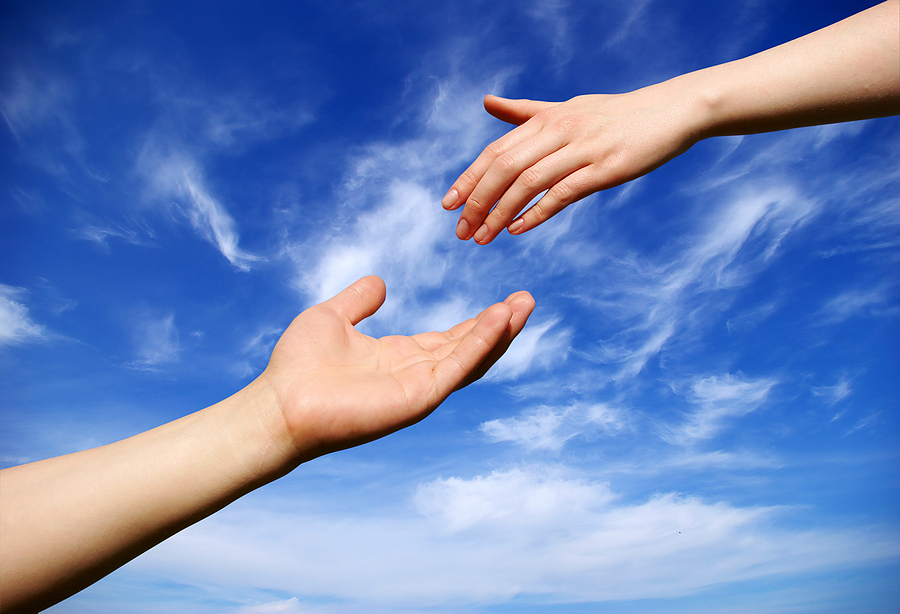 Категории граждан, имеющих право на получение 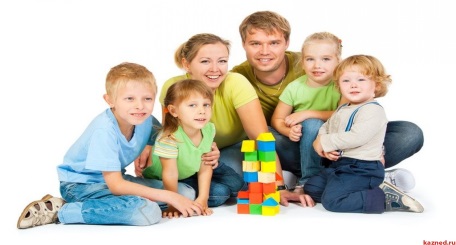 бесплатной юридической помощиВ соответствии с Федеральным законом от 21 ноября 2011 года № 324-ФЗ «О бесплатной юридической помощи в Российской Федерации» и Законом Свердловской области от 05 октября 2012 года № 79-ОЗ «О бесплатной юридической помощи в Свердловской области» право на получение бесплатной юридической помощи во всех предусмотренных законодательством видах имеют: граждане, среднедушевой доход семей которых ниже величины прожиточного минимума, установленного в субъекте Российской Федерации в соответствии с законодательством Российской Федерации, либо одиноко проживающие граждане, доходы которых ниже величины прожиточного минимума;инвалиды I и II группы;ветераны Великой Отечественной войны, Герои Российской Федерации, Герои Советского Союза, Герои Социалистического Труда, Герои Труда Российской Федерации;дети-инвалиды, дети-сироты, дети, оставшиеся без попечения родителей, лица из числа детей-сирот и детей, оставшихся без попечения родителей, а также их законные представители и представители, если они обращаются за оказанием бесплатной юридической помощи по вопросам, связанным с обеспечением и защитой прав и законных интересов таких детей;лица, желающие принять на воспитание в свою семью ребенка, оставшегося без попечения родителей, если они обращаются за оказанием бесплатной юридической помощи по вопросам, связанным с устройством ребенка на воспитание в семью;усыновители, если они обращаются за оказанием бесплатной юридической помощи по вопросам, связанным с обеспечением и защитой прав и законных интересов усыновленных детей;граждане пожилого возраста и инвалиды, проживающие в организациях социального обслуживания, предоставляющих социальные услуги в стационарной форме;несовершеннолетние, содержащиеся в учреждениях системы профилактики безнадзорности и правонарушений несовершеннолетних, и несовершеннолетние, отбывающие наказание в местах лишения свободы, а также их законные представители и представители, если они обращаются за оказанием бесплатной юридической помощи по вопросам, связанным с обеспечением и защитой прав и законных интересов таких несовершеннолетних (за исключением вопросов, связанных с оказанием юридической помощи в уголовном судопроизводстве);граждане, имеющие право на бесплатную юридическую помощь в соответствии с Законом Российской Федерации от 2 июля 1992 года № 3185-1 «О психиатрической помощи и гарантиях прав граждан при ее оказании»;граждане, признанные судом недееспособными, а также их законные представители, если они обращаются за оказанием бесплатной юридической помощи по вопросам, связанным с обеспечением и защитой прав и законных интересов таких граждан;граждане, пострадавшие в результате чрезвычайной ситуации:а) супруг (супруга), состоявший (состоявшая) в зарегистрированном браке с погибшим (умершим) на день гибели (смерти) в результате чрезвычайной ситуации;б) дети погибшего (умершего) в результате чрезвычайной ситуации;в) родители погибшего (умершего) в результате чрезвычайной ситуации;г) лица, находившиеся на полном содержании погибшего (умершего)  в результате чрезвычайной ситуации или получавшие от него помощь, которая была для них постоянным и основным источником средств к существованию, а также иные лица, признанные иждивенцами в порядке, установленном законодательством Российской Федерации;д) граждане, здоровью которых причинен вред в результате чрезвычайной ситуации;е) граждане, лишившиеся жилого помещения либо утратившие полностью или частично иное имущество либо документы в результате чрезвычайной ситуации;граждане, которым право на получение бесплатной юридической помощи в рамках государственной системы бесплатной юридической помощи предоставлено в соответствии с иными федеральными законами и законами субъектов Российской Федерации;Право на получение бесплатной юридической помощи во всех предусмотренных законодательством видах путем обращения в Государственное юридическое бюро имеют: пенсионеры, получающие страховую пенсию по старости;граждане, получающие пенсию за выслугу лет или страховую пенсию по случаю потери кормильца, достигшие возраста, дающего право на страховую пенсию по старости;граждане, имеющие трех и более несовершеннолетних детей;женщины, имеющие детей в возрасте до трех лет;одинокие матери, воспитывающие ребенка в возрасте до четырнадцати лет (ребенка-инвалида до восемнадцати лет), иные лица, воспитывающие ребенка в возрасте до четырнадцати лет (ребенка-инвалида до восемнадцати лет) без матери.	Право на получение бесплатной юридической помощи в виде правового консультирования в устной форме путем обращения в Государственное юридическое бюро дополнительно предоставляется следующим категориям граждан:  неработающим инвалидам III группы;ветеранам боевых действий, членам семей погибших (умерших) ветеранов боевых действий;ветеранам труда, достигшим возраста, дающего право на страховую пенсию по старости;беременным женщинам, если они обращаются за оказанием бесплатной юридической помощи по вопросам, связанным с отказом работодателя в заключении трудового договора, нарушающим гарантии, установленные Трудовым кодексом Российской Федерации, восстановлением на работе, взысканием заработка, в том числе за время вынужденного прогула, компенсацией морального вреда, причиненного неправомерными действиями (бездействием) работодателя, назначением, перерасчетом и взысканием пособия по беременности и родам;гражданам, признанным в установленном порядке безработными, если они обращаются за оказанием бесплатной юридической помощи по вопросам, связанным с отказом работодателя в заключении трудового договора, нарушающим гарантии, установленные Трудовым кодексом Российской Федерации, восстановлением на работе, взысканием заработка, в том числе за время вынужденного прогула, компенсацией морального вреда, причиненного неправомерными действиями (бездействием) работодателя, установлением и взысканием пособия по безработице;гражданам, награжденным нагрудным знаком «Почетный донор России»;детям, не достигшим возраста 16 лет, их законным представителям и представителям, если они обращаются за оказанием бесплатной юридической помощи по вопросам, связанным с обеспечением и защитой прав и законных интересов таких детей.Виды оказания бесплатной юридической помощи по Свердловской областиБесплатная юридическая помощь исполнительными органами государственной власти оказывается в рамках их компетенции.Бесплатная юридическая помощь Госюрбюро по Свердловской области и адвокатами оказывается в случаях, установленных Федеральным законом от 21 ноября 2011 года          № 324-ФЗ «О бесплатной юридической помощи в Российской Федерации». Дополнительно Законом Свердловской области от 05 октября 2012 года № 79-ОЗ «О бесплатной юридической помощи в Свердловской области» установлены случаи при обращении граждан в Госюрбюро по Свердловской области.* 	Список адвокатов, оказывающих гражданам бесплатную юридическую помощь, размещен на сайте Департамента по обеспечению деятельности мировых судей Свердловской области по адресу: http://svd.msudrf.ru/ в разделе «Оказание бесплатной юридической помощи на территории Свердловской области»                   Случаи оказания бесплатной юридической помощи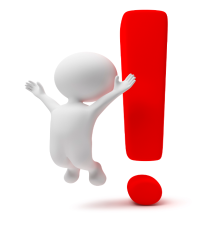 Государственные юридические бюро и адвокаты осуществляет правовое консультирование в устной и письменной форме граждан, имеющих право на получение бесплатной юридической помощи в рамках государственной системы бесплатной юридической помощи, и составляет для них заявления, жалобы, ходатайства и другие документы правового характера в следующих случаях:заключение, изменение, расторжение, признание недействительными сделок с недвижимым имуществом, государственная регистрация прав на недвижимое имущество и сделок с ним (в случае, если квартира, жилой дом или их части являются единственным жилым помещением гражданина и его семьи);признание права на жилое помещение, предоставление жилого помещения по договору социального найма, расторжение и прекращение договора социального найма жилого помещения, выселение из жилого помещения (в случае, если квартира, жилой дом или их части являются единственным жилым помещением гражданина и его семьи);признание и сохранение права собственности на земельный участок, права постоянного (бессрочного) пользования, а также права пожизненного наследуемого владения земельным участком (в случае, если на спорном земельном участке или его части находятся жилой дом или его часть, являющиеся единственным жилым помещением гражданина и его семьи);защита прав потребителей (в части предоставления коммунальных услуг);отказ работодателя в заключении трудового договора, нарушающий гарантии, установленные Трудовым кодексом Российской Федерации, восстановление на работе, взыскание заработка, в том числе за время вынужденного прогула, компенсации морального вреда, причиненного неправомерными действиями (бездействием) работодателя;признание гражданина безработным и установление пособия по безработице;возмещение вреда, причиненного смертью кормильца, увечьем или иным повреждением здоровья, связанным с трудовой деятельностью;предоставление мер социальной поддержки, оказание малоимущим гражданам государственной социальной помощи, предоставление субсидий на оплату жилого помещения и коммунальных услуг;назначение, перерасчет и взыскание трудовых пенсий по старости, пенсий по инвалидности и по случаю потери кормильца, пособий по временной нетрудоспособности, беременности и родам, безработице, в связи с трудовым увечьем или профессиональным заболеванием, единовременного пособия при рождении ребенка, ежемесячного пособия по уходу за ребенком, социального пособия на погребение;установление и оспаривание отцовства (материнства), взыскание алиментов;реабилитация граждан, пострадавших от политических репрессий;ограничение дееспособности;обжалование нарушений прав и свобод граждан при оказании психиатрической помощи;медико-социальная экспертиза и реабилитация инвалидов;обжалование во внесудебном порядке актов органов государственной власти, органов местного самоуправления и должностных лиц.восстановление имущественных прав, личных неимущественных прав, нарушенных в результате чрезвычайной ситуации, возмещение ущерба, причиненного вследствие чрезвычайной ситуации.Государственные юридические бюро и адвокаты представляют в судах, государственных и муниципальных органах, организациях интересы граждан, имеющих право на получение бесплатной юридической помощи в рамках государственной системы бесплатной юридической помощи, если они являются:истцами и ответчиками при рассмотрении судами дел о:а) расторжении, признании недействительными сделок с недвижимым имуществом, о государственной регистрации прав на недвижимое имущество и сделок с ним и об отказе в государственной регистрации таких прав (в случае, если квартира, жилой дом или их части являются единственным жилым помещением гражданина и его семьи);б) признании права на жилое помещение, предоставлении жилого помещения по договору социального найма, договору найма специализированного жилого помещения, предназначенного для проживания детей-сирот и детей, оставшихся без попечения родителей, в том числе принятых на воспитание в семьи, лиц из числа детей-сирот и детей, оставшихся без попечения родителей, расторжении и прекращении договора социального найма жилого помещения, выселении из жилого помещения (в случае, если квартира, жилой дом или их части являются единственным жилым помещением гражданина и его семьи), расторжение и прекращение договора найма специализированного жилого помещения, предназначенного для проживания детей-сирот и детей, оставшихся без попечения родителей, лиц из числа детей-сирот и детей, оставшихся без попечения родителей, выселение из указанного жилого помещения;в) признании и сохранении права собственности на земельный участок, права постоянного бессрочного пользования, а также пожизненного наследуемого владения земельным участком (в случае, если на спорном земельном участке или его части находятся жилой дом или его часть, являющиеся единственным жилым помещением гражданина и его семьи);истцами (заявителями) при рассмотрении судами дел:а) о взыскании алиментов;б) о возмещении вреда, причиненного смертью кормильца, увечьем или иным повреждением здоровья, связанным с трудовой деятельностью или с чрезвычайной ситуацией;в) об установлении усыновления, опеки или попечительства в отношении детей-сирот и детей, оставшихся без попечения родителей, о заключении договора об осуществлении опеки или попечительства над такими детьми;г) об обеспечении мер государственной поддержки детям-инвалидам, детям-сиротам, детям, оставшимся без попечения родителей, лицам из числа детей-сирот   и детей, оставшихся без попечения родителей;гражданами, в отношении которых судом рассматривается заявление о признании их недееспособными;гражданами, пострадавшими от политических репрессий, - по вопросам, связанным с реабилитацией;гражданами, в отношении которых судами рассматриваются дела о принудительной госпитализации в психиатрический стационар или продлении срока принудительной госпитализации в психиатрическом стационаре;гражданами, пострадавшими от чрезвычайной ситуации, - по вопросам, связанным с восстановлением имущественных прав, личных неимущественных прав, нарушенных в результате чрезвычайной ситуации, возмещением ущерба, причиненного вследствие чрезвычайной ситуации.Государственные юридические бюро оказывают гражданам, указанным в федеральном законе, дополнительно к случаям, когда бесплатная юридическая помощь этим гражданам оказывается в соответствии                        с федеральным законом, бесплатную юридическую помощь в виде правового консультирования в письменной форме, составления заявлений, жалоб, ходатайств и других документов правового характера в следующих случаях:установление фактов, имеющих юридическое значение;взыскание с родителей дополнительных расходов на детей, взыскание с совершеннолетних детей дополнительных расходов на родителей;привлечение к ответственности за несвоевременную уплату алиментов в виде взыскания неустойки;установление порядка общения с ребенком родителя, проживающего отдельно от ребенка;установление порядка пользования жилым помещением;признание лица не приобретшим либо утратившим право пользования жилым помещением;распределение обязанности по внесению платы за жилое помещение и коммунальные услуги между собственниками жилых помещений, нанимателями жилых помещений по договорам социального найма и членами их семей;возмещение вреда, причиненного смертью кормильца;возмещение вреда, причиненного уничтожением либо повреждением жилого помещения (в случае, если квартира, жилой дом или их части являются единственным жилым помещением гражданина и его семьи).Государственные юридические бюро оказывают гражданам, указанным в федеральном законе, дополнительно к случаям, когда бесплатная юридическая помощь этим гражданам оказывается в соответствии с федеральным законом, бесплатную юридическую помощь в виде представления интересов этих граждан в судах, государственных и муниципальных органах, организациях в случае установления отцовства (материнства), а также в вышеназванных случаях.Место нахождения и режим работы Государственного юридического бюро: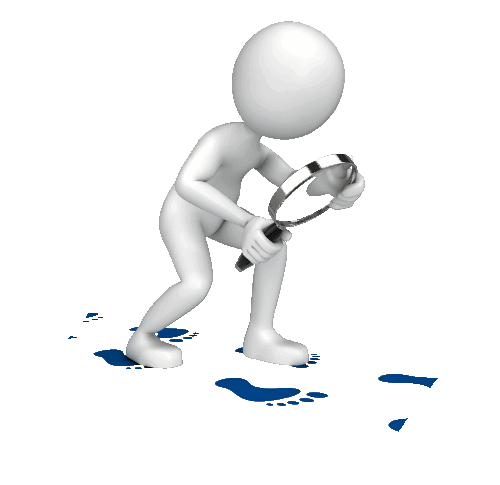 Участники негосударственной системы бесплатной юридической помощиПомощь оказывается незащищенным слоям населения в период учебных семестров: с сентября до середины декабря и с марта до середины мая!!!1. Юридическая консультация Гуманитарного университета, Общественная приемнаяУполномоченного по правам человека Свердловской областиРуководитель – Семитко Алексей ПавловичАдрес, часы работы: г. Екатеринбург, ул. Железнодорожников, д. 3, каб. 101, тел. 8 (343) 365-39-66, понедельник, пятница  с 15.00 до 18.00,Перечень вопросов, по которым осуществляется оказание бесплатной юридической помощи: гражданско-правовая направленностьКатегории граждан: всем категориям граждан2. Правовая клиника (лаборатория) Института общественных наук УрГПУРуководитель: Гинцяк Лидия ФедоровнаАдрес, часы работы: г. Екатеринбург, ул. 8 Марта, д. 75, тел. 257-07-97, 8908-916-2239, вторник с 14.00-18.00, четверг с 14.00 до 19.00Перечень вопросов, по которым осуществляется оказание бесплатной юридической помощи: по гражданским, семейным, жилищным, трудовым, пенсионным, административным, защите прав и интересов детейКатегории граждан: все обратившиеся по проблемам семьи и детства, граждане, перечисленные в ст. 20 Федерального закона от 21.11.2011         № 324-ФЗ3. Юридическая клиника Уральского института управления филиала РАНХиГС при Президенте РФРуководитель: Ефременкова Дина АлександровнаАдрес, часы работы: г. Екатеринбург, ул. 8 Марта, д. 66, тел. 251-77-66, вторник, среда, четверг с 14.30 до 17.00Перечень вопросов, по которым осуществляется оказание бесплатной юридической помощи: гражданское право, земельное право, семейное право, жилищное право, наследственное право, исполнительное производство, трудовое право, право социального обеспечения, правового регулирования занятости населения, административного права, налогового праваКатегории граждан: всем категориям граждан4. Юридическая клиника Института права и предпринимательства при Арбитражном суде Свердловской области и Арбитражном суде Уральского округаРуководитель: Половников Артем ЕвгеньевичАдрес, часы работы: г. Екатеринбург, ул. Колмогорова, 54-302 (Консультации по адресу: ул. Шарташская, 4-602), тел.: 245-07-46. Консультации при Арбитражном суде Свердловской области проводятся по четвергам с 9-15 до 13-00Перечень вопросов, по которым осуществляется оказание бесплатной юридической помощи: банкротство физических лицКатегории граждан: всем категориям граждан5. Эколого-правовая юридическая клиника при кафедре земельного и экологического права УрГЮУРуководитель: Баканова Оксана ФедоровнаАдрес, часы работы: г. Екатеринбург, ул. Комсомольская, д. 23, каб. 406, Тел: (343) 374-56-75, запись на прием пн.-пт. (09.00-16.00), консультация вт., ср. 14.00-16.00Перечень вопросов, по которым осуществляется оказание бесплатной юридической помощи: вопросы земельного и экологического права Категории граждан: социально необеспеченные6. Юридическая клиника «Бизнес-консалтинг» УрГЮУРуководитель: Коньков Кирилл АлександровичАдрес, часы работы: г. Екатеринбург, ул. Комсомольская, д. 54, каб. 303а, тел: (343) 245-93-98. Консультации по предварительной записиПеречень вопросов, по которым осуществляется оказание бесплатной юридической помощи: помощь в сфере гражданского, предпринимательского налогового, земельного, трудового, административного и иных отраслей праваКатегории граждан: без ограничений7. Юридическая клиника при Институте Юстиции УрГЮУРуководитель: Вербицкая Юлия ОлеговнаАдрес, часы работы: г. Екатеринбург, ул. Колмогорова, д. 54, каб. 127, тел.: (343) 367-41-63, понедельник-пятница с 8.30-17.00. Консультации по предварительной записиПеречень вопросов, по которым осуществляется оказание бесплатной юридической помощи: гражданское право, уголовное право, конституционное право, право социального обеспечения, жилищное право, трудовое право, уголовный и гражданский процесс, исполнительное производство Категории граждан: все граждане, нуждающиеся в бесплатной юридической помощи8. Юридическая клиника ИГиМП УрГЮУРуководитель: Русинова Евгения РудольфовнаАдрес, часы работы: г. Екатеринбург, ул. Комсомольская, д. 23, каб. 202, тел.: 374-37-37, с понедельника по пятницу в определенное время, предварительно записавшись по телефонуПеречень вопросов, по которым осуществляется оказание бесплатной юридической помощи: трудовой спор, социальное обеспечение, жилищные вопросы, семейные отношения, иное в гражданском праве, гражданский процесс, иноеКатегории граждан: граждане, не имеющие материальной возможности получить платную квалифицированную юридическую помощь9. Юридическая клиника кафедры гражданского процесса УрГЮУРуководитель: Ярков Владимир ВладимировичАдрес, часы работы: г. Екатеринбург, ул. Комсомольская, д. 21, каб. 404, тел.: 374-37-37 (сентябрь-октябрь, февраль-май), предварительно записавшись по телефонуПеречень вопросов, по которым осуществляется оказание бесплатной юридической помощи: вопросы гражданского, трудового, жилищного, семейного права, исполнительное производствоКатегории граждан: граждане, считающие, что их права нарушены со стороны государства, указанные в Федеральном законе                                         от 21 ноября 2011 года № 324-ФЗ «О бесплатной юридической помощи в Российской Федерации»10. Юридическая клиника кафедры международного и европейского права УрГЮУРуководитель: Лихачев Максим АлександровичАдрес, часы работы: г. Екатеринбург, ул. Колмогорова, д. 54, каб. 113, тел.: 245-92-25, вторник (с 16.30 до 18.30), четверг (с 13.00 до 16.00),Перечень вопросов, по которым осуществляется оказание бесплатной юридической помощи: обращения в международные инстанции по защите прав человека, защита прав уязвимых категорий гражданКатегории граждан: граждане, считающие, что их права нарушены со стороны государстваДокументы, необходимые для оказания бесплатной юридической помощиУчастники государственной системы бесплатной юридической помощипо адресу: г. Екатеринбург, ул. Куйбышева, 84, корпус 2 по адресу: г. Екатеринбург, ул. Куйбышева, 84, корпус 2 Понедельник: с 10.00 - 17.00Вторник-четверг: с 9.30-17.00Пятница: с 9.30- 16.00 (с 13.00 до 14.00 перерыв)Тел. (343) 272-72-77, 272-72-99по адресу: г. Екатеринбург, пер. Коллективный, д. 4, каб. 120по адресу: г. Екатеринбург, пер. Коллективный, д. 4, каб. 120ВНИМАНИЕ! ВЕДЕТСЯ ПРЕДВАРИТЕЛЬНАЯ ЗАПИСЬ НА ПРИЕМТел. 8912-62-100-90по адресу: г. Нижний Тагил,ул. Пархоменко, д. 16по адресу: г. Нижний Тагил,ул. Пархоменко, д. 16Понедельник: с 10.00 - 17.00Вторник-четверг: с 9.00-17.00Пятница: с 9.00- 16.00 (с 13.00 до 14.00 перерыв)Тел. (3435) 410-395по адресу: г. Каменск-Уральский,  ул. Строителей, д. 27, каб. № 20по адресу: г. Каменск-Уральский,  ул. Строителей, д. 27, каб. № 20Понедельник: с 10.00 - 17.00Вторник-четверг: с 9.00-17.00Пятница: с 9.00- 16.00 (с 13.00 до 14.00 перерыв)Тел. (3439) 349-390по адресу: г. Красноуфимск,  ул. Ухтомского, д. 25, каб. № 107Понедельник-четверг: с 9.00-16.00Пятница: с 9.00- 15.00 (с 12.00 до 13.00 перерыв)Тел. (34394) 533-35по адресу: г. Ирбит,  ул. Первомайская, д. 46Понедельник: с 10.00 - 17.00Вторник-четверг: с 9.00-17.00Пятница: с 9.00- 16.00 (с 13.00 до 14.00 перерыв)Тел. 89022651734